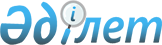 Раевка селосының көше атауларын өзгерту туралыАқмола облысы Раевка селолық округі әкімінің 2008 жылғы 11 ақпандағы N 4 шешімі. Ақмола облысы Шортанды ауданының әділет басқармасында 2008 жылғы 21 ақпанда N 1-18-47 тіркелді.

      Қазақстан Республикасының «Қазақстан Республикасындағы жергілікті мемлекеттік басқару және өзін-өзі басқару туралы» Заңының 35 бабына 2 тармағына, Қазақстан Республикасының «Қазақстан Республикасының әкімшілік – аумақтық құрылысы туралы» Заңының 14 бабына 4) тармағына сәйкес, 2007 жылғы 15 маусымындағы № 8 «Көше атауларын өзгерту туралы» Раевка азаматтарының жиыны, Шортанды ауданының тіл саясаты және ономастика жөніндегі комиссиясының 2007 жылғы 3 шілденің № 11 шешімі бойынша, Раевка селолық әкімі ШЕШТІ:

      Ескерту. Кіріспеге өзгеріс енгізілді - Ақмола облысы Шортанды ауданы Раевка селолық округі әкімінің 21.10.2015 № 7 (ресми жарияланған күннен бастап қолданысқа енгізіледі) шешімімен.



      1. Раевка селосының көше атаулары өзгертілсін:

      Центральный көшесі Абай көшесіне;

      Интернациональный қалтарысы Мәншук Мәметова қалтарысына;

      Школьный қалтарысы Шоқан Уәлиханов қалтарысына;

      Октябрьский қалтарысы Бейбітшілік қалтарысына;



      2. Осы шешім Шортанды ауданы Әділет басқармасында тіркелгеннен кейін күшіне кіреді және ресми түрде жарияланғаннан кейн іс-әрекетіне енгізілді.      Раевка селолық

      округінің әкімі                            М. Алтайбаев      КЕЛІСІЛДІ:      Шортанды ауданының «Мәдениет

      және тілдер дамыту бөлімі»

      мемлекеттік мекемесінің

      бастығы                                    Т. Бартош
					© 2012. Қазақстан Республикасы Әділет министрлігінің «Қазақстан Республикасының Заңнама және құқықтық ақпарат институты» ШЖҚ РМК
				